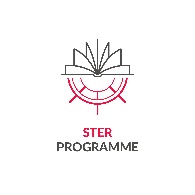 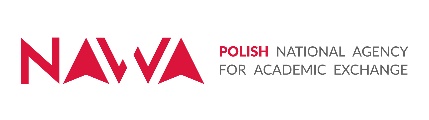 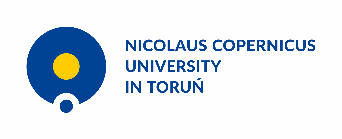 Appendix no. 4NCU SUPERVISOR DECLARATION OF PARTICIPATION IN THE PROJECTWith regard to my participation in the project: "Internationalization of PhD Schools at NCU: a platform for joint and double degree" [PhD @ NCU] executed under “STER – Internationalization of Doctoral Schools” programme of the Polish National Agency for Academic Exchange (NAWA) and implemented by the University of Nicolaus Copernicus in ToruńI, the undersigned ….….……….......................................................................................................(first name and surname)employed at …...….…….................................................................................................................(place of employment)e-mail address:…………………..………......…………….………………………………………..………….…………..….hereby declare my willingness to participation in the project titled: "Internationalization of PhD Schools at NCU: a platform for joint and double degree" [PhD @ NCU] realized on the basis of agreement (contract no.: PPI/STE/2020/1/00021/U/00001) between the Nicolaus Copernicus University and the Polish National Agency for Academic Exchange (NAWA).At the same time, I hereby certify that:I accept the terms and conditions of Regulations for the selection of doctoral projects and the rules for awarding doctoral students with scholarships from the project implemented by the Nicolaus Copernicus University in Toruń: "Internationalization of PhD Schools at NCU: a platform for joint and double degree" [PhD @ NCU] financed by the Polish National Agency for Academic Exchange under the STER programme Internationalization of Doctoral Schools,I am aware of and satisfy the eligibility criteria entitling me to participate in the indicated project,I have been informed that the project is co-financed by the Polish National Agency for Academic Exchange (NAWA). …..………………………… 						…………………………………………………………     Place and date 						   Legible signature of the participantProject „Internationalization of PhD schools at NCU: a platform for joint & double degrees (PhD@NCU)”